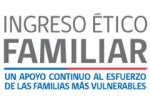 LLAMADO A CONCURSO PÚBLICO PARA CARGO DE APOYO    FAMILIAR   DEL PROGRAMA FAMILIAS DEL SUBSISTEMA SEGURIDADES Y OPORTUNIDADES  QUE EJECUTA LA  I. MUNICIPALIDAD DE SAN ANTONIOLlámese a concurso público para proveer 1 Cargo de Apoyo Familiar  del Programa Familias del Subsistema Seguridades y oportunidades que ejecuta la I. Municipalidad de San Antonio.Cargo a Contratar: 1 cargo  media jornada Apoyo Familiar, contrato a honorario,  jornada de 22 horas  con una remuneración de 447.241  impuesto incluido.Funciones del cargo: Implementar el Acompañamiento Psicosocial en el domicilio de las familias que serán asignadas por el Programa Eje, siguiendo las orientaciones conceptuales, metodológicas y operativas puestas a disposición por el FOSIS.El perfil requerido para el cargo de Apoyo Familiar es:Educación: Profesionales y/o técnicos, preferentemente del área de las ciencias sociales,  titulados en universidades, institutos profesionales, centros de formación técnica y/o establecimientos educacionales que impartan carreras técnicas.Experiencia certificada en programas de Acompañamiento Psicosocial, preferentemente IEF O Chile Solidario.Conocimientos: Nivel usuario de Programas computacionales Microsoft Office (Word, Excel) y uso de internet.Competencias: Se requiere a un profesional o técnico que presente las siguientes competencias:Compromiso con la superación de la pobreza.Interés por el trabajo en terreno con población en situación de extrema pobreza, pobreza y vulnerabilidad.Disposición a enfrentar nuevos desafíos y procesos de innovación.Habilidades para establecer relaciones de trabajo positivas.Capacidad de trabajo en equipo.              (6)   Vocación de servicio.Antecedentes laborales y académicos a presentar: Los postulantes deberán entregar su currículum vitae,  junto a  una copia simple del certificado de título profesional o técnico. en sobre cerrado, a nombre de “Concurso Apoyo Familiar Programa de Acompañamiento Psicosocial“, en la Oficina de Partes, ubicada en Barros Luco n° 1881 Barrancas desde el 10  de Marzo  y hasta el 16  de Marzo  2016, entre las  8:30 hrs. y las 13:30  hrs. . No se acepta postulación digital. Cronograma del concurso*:*Los plazos estipulados en las presentes bases pueden ser modificados por razones justificadas previo aviso a los postulantes. ** Los postulantes que avancen en las etapas del presente concurso serán notificados vìa correo electrónico y/o telefónico.Atte.OMAR VERA CASTROAlcalde I. Municipalidad de San AntonioSan Antonio, 8 de Marzo 2016ETAPAPLAZOConvocatoria a concurso  Apoyo FamiliarDesde el 10  al 16 de Marzo 2016 Admisibilidad: Revisión de antecedentes y documentación requerida**Desde el 16  de Marzo al 17  de Marzo 2016 Análisis Curricular18 de Marzo 2016Entrevista22 de marzo 2016Proceso de cierre y Selección del Concurso Desde el 29  de Marzo al 30 de Marzo 2016Comunicación de los Resultados31 de  Marzo 2016